  The Tamar Cup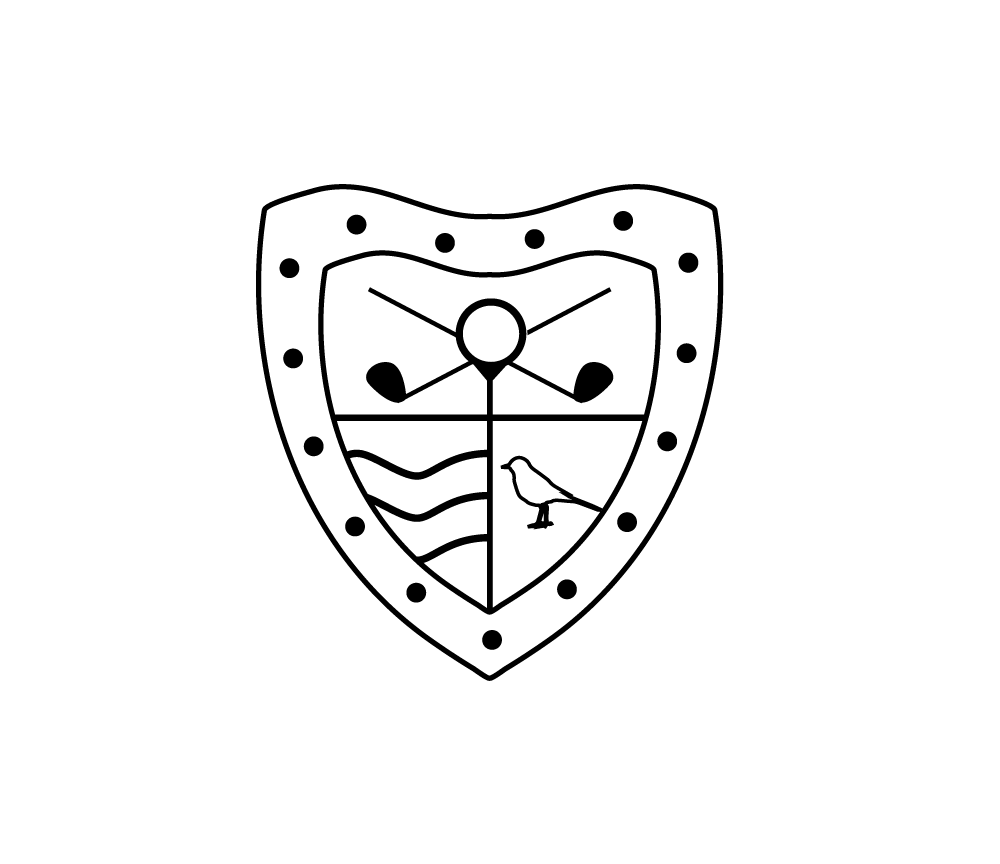 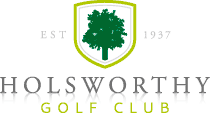 WinnersPlayers may only win one prizeThe hole in one prize will be shared if more than one person wins1st PlaceM BELLM BIGGS - 942nd PlaceG SNOWDENC WARD - 883rd PlaceH DEBROWSKIJ TILBURY – 884th PlaceS CURRIEH GWYNN THOMAS – 885th PlaceM BREWERTONA KAITIFF – 876th PlaceR SULLIVANG SULLIVAN – 877th PlaceA PRIDDLET STAITE – 868th PlaceG STONES PERRY – 869th PlaceP ISAACB DEMOTT – 8410th PlaceK DAVISH MaCAULEY – 8311th PlaceS COLLETTC UNDERWOOD – 8312th PlaceP GILESL ANDERSON – 8213th PlaceS ROGERSP GRIBBLE – 8214th PlaceB SWANP HADDON – 8215th PlaceT GREENSLADED KNIGHT - 82Best Saturday at BudeT CHEESEMANC CHEESEMAN – 46Best Saturday at HolsworthyG BRIDLES MARCH – 42Best Sunday at BudeI HARRISS HARRIS – 45Best Sunday at HolsworthyR MATHERELLK KENNY – 44Best Mixed/LadiesS CONGDONM CONGDON – 812nd Best Mixed/LadiesD PHILLIPSK ALLON - 81Hole in One Prize£300£300